The Colin Powell Fellowship in Leadership and Public Service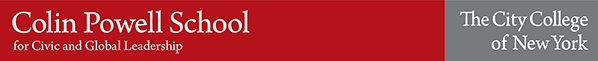 
The New York Life Endowment for Emerging African-American IssuesThe Fulvio V. Dobrich New American Scholarship FundWilliam R. Kenan Charitable Trust Undergraduate Student Application Form 2019-2021The Colin Powell Fellowship in Leadership and Public Service is an intensive, multifaceted program for undergraduate students who demonstrate interest in exploring social issues that impact African-American and other underserved communities. The fellowship prepares you for a life in public service and active citizenship where you can apply your skills to issues of public concern. You acquire a broad knowledge of political institutions and the policy-making process and learn about public service careers and opportunities. In project-based seminars, and field research projects you will explore methods of creating social change.SupportFellows receive $10,000-$12,000 each year for two years (assuming you remain in good standing).  Fellows are also eligible to receive a stipend for a summer internship. Awards are sponsored by The New York Life Endowment for Emerging African-American Issues, the William R. Kenan Charitable Trust and The Fulvio V. Dobrich New American Scholarship Fund is for students who are immigrants or the children of immigrants.ProgramFellows participate in a seminar during regular semester, internship in the summer, and regular professional development.Service-Learning Experiential learning through service is an important component of the fellowship program. During their first year fellows are required to provide 40 hours of service per semester at a local non-profit organization or government agency. The Office of Fellowships will assist fellows in securing placements. Seminar Over two full academic years, you are introduced to the key themes of the program: leadership, public service, and teamwork.  The seminar explores foundations of policymaking, emerging philanthropic and nonprofit organizations, traditions of American volunteerism, career paths in public service, skills and strategies of leadership, project management and teamwork.  These seminars are mandatory for fellows on Tuesday 5:30-7:30 pm during regular semesters.Summer Internship You will participate in a summer internship between first and second year. You will work with us to find an appropriate internship in your field of interest, which fits your interests as well as our learning goals.  Fulltime unpaid interns for non-profit or government agencies who work for 8-12 weeks can get funding.  We have a mid-summer review of your internship progress.Professional Development Both while you're in the program and once you're an alumnus, we help you with professional development including workshops on resume, interview, and other components of job search. Fellows are encouraged to attend special events and networking opportunities. Applications and DeadlinesCompleted applications must have this form, personal statement, two (2) essays, two (2) letters of recommendation, a resume, and transcript form.  We must have your application by Friday March, 1, 2019 by 4pm.  If your application is incomplete we will not be able to proceed with the review.You can apply regardless of citizenship status.  We expect you to become a fulltime student with the scholarship support but you need not currently be fulltime in school.For more information about the Colin Powell Fellowships, visit the School’s website: https://www.ccny.cuny.edu/colinpowellschool/powellschoolscholarshipsIf you have questions, please contact Akasha Solis, Program Coordinator, aiscott@ccny.cuny.edu.The Colin Powell Fellowship in Leadership and Public ServiceApplication Form Name:Email:Phone:Major (declared or likely, if currently undecided):Credits as of end of last term:Anticipated date of graduation:GPA as of end of  December 2018:Did you hear about the program from □ peer □ faculty/staff □ class visit □ info session □ other?Are you already participating in another fellowship or honors program on campus?Are you applying to another fellowship or honors program on campus? Submit a hard copy of your application to Office of Fellowships, Shepard Hall 550 by 4pm on Friday March 1, 2019.We will confirm that we have received your application by the end of March.The Colin Powell Fellowship in Leadership and Public ServiceApplication Form: Resume, Personal Statement, Essays Please submit resume, personal statement, and two short essays.  Include your name on each.Resume (1-page)Personal Statement (<250 words)Please tell us about your scholarly interests and experiences at college and career goals related to public policy and/or public service.Essay 1 (<750 words)Describe a successful leader you know and admire, whether a person in your community or a public figure.  Discuss the characteristics and qualities that make that person effective.  Explain how these characteristics were applied in a specific leadership challenge.Essay 2 (<750 words)Choose 1 of the following, eitherA: Describe a service or volunteer project in which you participated, with details about the organization and the service provided.  What are root causes of the problem? Why was there a need for that service? What recommendations would you provide to the organization, community, or public officials?orB: Describe an issue or problem that you're passionate about.  Explain what are the root causes of that problem and what recommendations you would make to policymakers or service providers to address the problem.The Colin Powell Fellowship in Leadership and Public ServiceApplication Form: Letters of Recommendation Please submit two (2) letters of recommendation. At least one letter should come from a college instructor who knows you well.  The second can be written by another instructor or someone who knows you in a different capacity.You do not need to submit letters via the online portal.  Your recommender can either email the letter to Anasa Scott, aiscott@ccny.cuny.edu or give you the letter in a sealed envelope with signature on the outside seal (which you can bring to our office).You should provide your recommenders with the form below.  We suggest you give each person a copy of your resume and essays as well, along with information about this program, so that the writer knows all about the program and you.Letter 1Name of recommender:Title:Email address:Relationship to Applicant:Letter 2Name of recommender:Title:Email address:Relationship to Applicant:The Colin Powell Fellowship in Leadership and Public ServiceApplication Form: Recommendation FormName of Applicant:Email address of Applicant:I □ waive □ do not waive my right to view this letter. [signature; electronic signature is ok]Dear Colleague:This student is applying for the Colin Powell Fellowship in Leadership and Public Service at the City College of New York (CCNY). The Powell Fellowship is an intensive program for CCNY undergraduate and graduate students from all academic majors and programs. Through the fellowship, students are encouraged to explore the ways in which their academic interests are relevant to public efforts that aim to address society’s most urgent challenges. Students accepted into the program acquire a broad knowledge of political institutions and the policy-making process and learn about public service careers and opportunities. Fellows also explore leadership development and alternative models and methods for creating political and social change.In making decisions among applicants, the selection committee carefully considers each candidate’s intellectual promise, leadership potential and commitment to public service. Your candid assessment of this student is an important part of our evaluation process. On a separate page, please comment on the candidate in light of these criteria.Please email your letter (to Anasa Scott, Program Director, aiscott@ccny.cuny.edu) or print and give to the candidate in a signed, sealed envelope. Completed applications are due Friday March 1, 2019.If you have questions, please contact Anasa Scott, Program Director, at aiscott@ccny.cuny.edu or 212.650.7344. For more information about the Colin Powell Fellowships, visit the School’s website: http://www.ccny.cuny.edu/colinpowellschool/scholarships-and-fellowships.cfmThe Colin Powell Fellowship in Leadership and Public ServiceApplication Form: Recommendation FormName of Applicant:Email address of Applicant:I □ waive □ do not waive my right to view this letter. [signature; electronic signature is ok]Dear Colleague:The abovementioned student is applying for the Colin Powell Fellowship in Leadership and Public Service at the City College of New York (CCNY). The Powell Fellowship is an intensive program for CCNY undergraduate and graduate students from all academic majors and programs. Through the fellowship, students are encouraged to explore the ways in which their academic interests are relevant to public efforts that aim to address society’s most urgent challenges. Students accepted into the program acquire a broad knowledge of political institutions and the policy-making process and learn about public service careers and opportunities. Fellows also explore leadership development and alternative models and methods for creating political and social change.In making decisions among applicants, the selection committee carefully considers each candidate’s intellectual promise, leadership potential and commitment to public service. Your candid assessment of this student is an important part of our evaluation process. On a separate page, please comment on the candidate in light of these criteria.Please email your letter (to Anasa Scott, aiscott@ccny.cuny.edu) or print and give to the candidate in a signed, sealed envelope. Completed applications are due Friday March 1, 2019.If you have questions, please contact Anasa Scott, Program Director, at aiscott@ccny.cuny.edu or 212.650.7344. For more information about the Colin Powell Fellowships, visit the School’s website: http://www.ccny.cuny.edu/colinpowellschool/scholarships-and-fellowships.cfmThe Colin Powell Fellowship in Leadership and Public ServiceApplication Form: Transcript Authorization and ChecklistYour current transcript will be reviewed as part of your application.  Please sign this form (electronic signature is ok) to authorize us to view your transcript.  If you have transcripts from other institutions please get them to us, either by email to Anasa Scott aiscott@ccny.cuny.edu or to Office of Fellowships in Shepard 550.I authorize the fellowship staff to access and review my current CCNY transcript to evaluate my candidacy.Signature; electronic signature is ok:Date:ChecklistYou must submit all parts of the application in by Friday March 2, 2019. Paper forms□	Completed Instructions and Application Page□	Personal Statement□	2 Essays□	Resume□	2 letters of recommendation (alt emailed)□	Transcript authorization form